Past Students and Friends: Please see schedule for our 30th Anniversary Celebrations:ACCOMMODATIONFor those seeking hotel accommodations, we have negotiated a Group Rate of $189.00 per night (including taxes and NY State fee) with the Hilton New York JFK Airport.  144-02 135th Avenue, Jamaica, New York, 11436 TEL: 718-659-0200 / 888-370-0980; FAX: 718-322-2533You may also make your reservations through their Website www.jfkairport.hilton.com by entering the dates below and the code: GPHPS   RESERVATIONS MUST BE MADE ON OR BEFORE AUGUST 19, 2016Each person must make his/her own reservation.  The Hotel is working with arrival date of Friday, September 2 and departure Monday, September 5.  However, they are aware that some persons may be checking in earlier and/or leaving later.  The rooms are equipped with two queen beds each.Sunday, August 21, 2016The NY Chapter will participate in a special Church Service at the Maranatha Baptist Church - 112-42 Springfield Blvd, Queens Village, NY 11429.  More details to follow. Friday, September 27:30 p.m.:  Meet and Greet at CW Mixon New Life Center, 112-42 Springfield Blvd, Queens Village, NY.  Refreshments will be available.Saturday, September 38:00 p.m.:  30th Anniversary Gala – See flyer attached.Sunday, September 412:00 – 3:00 p.m:  The Chapter will be facilitating the International Executive Body’s (IEB) General Meeting and Election of Officers.  This will be held at Hilton New York JFK Airport.4:00 p.m.:  “Last lick” - After party, party.  2233 Bayliss Avenue, Elmont, NY  11003VALERIE CLARKE					Fay Lewis					PUBLIC RELATIONS OFFICER				Asst. Public Relations Officer973-220-1236						646-239-6718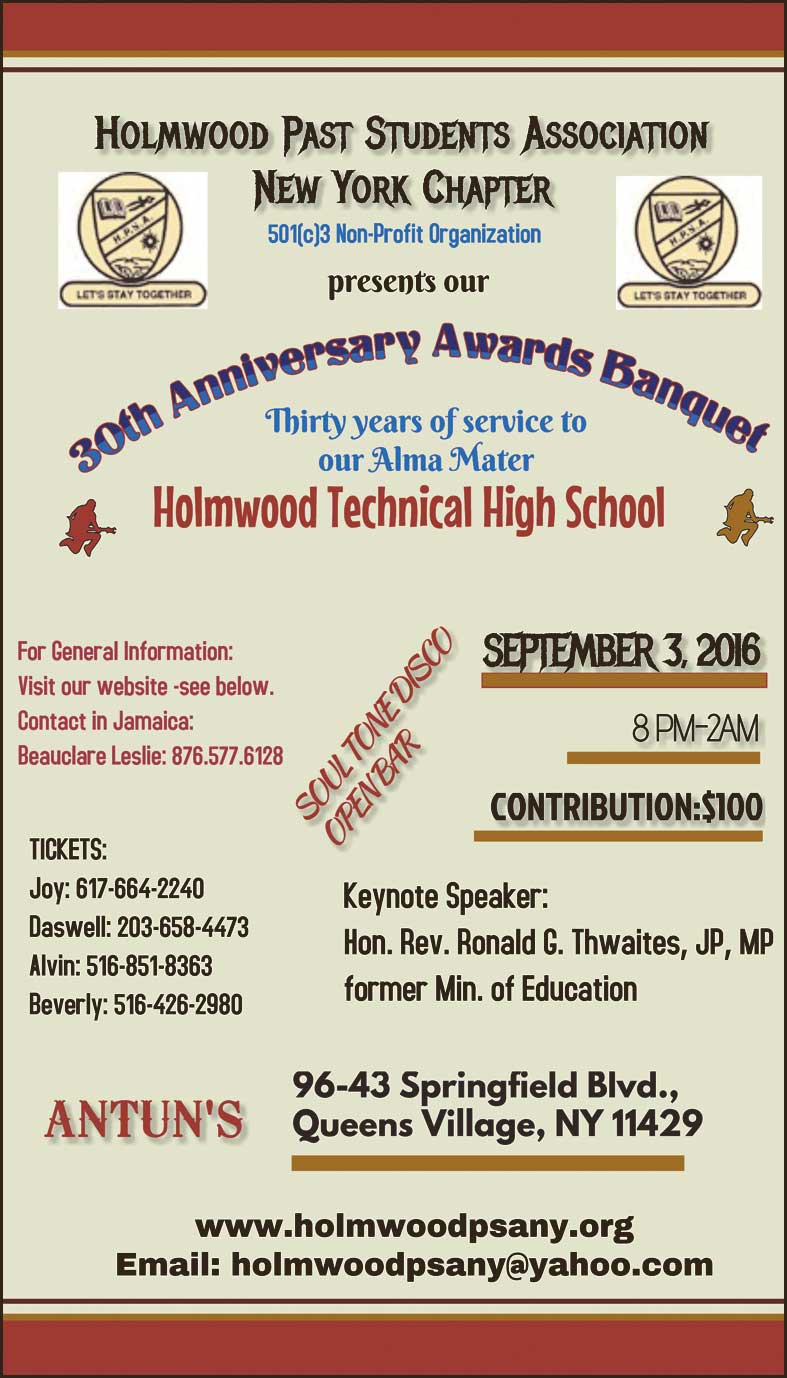 